KAIST 학부 총학생회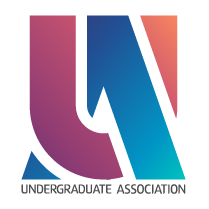 2022.12.15제 출 문학부 총학생회장 귀하:본 계획서를 학부 동아리연합회의 23년도 1분기 사업계획서로 제출합니다.2022년 12월 15일1. 사업 개요2. 사업 추진 목적1) 사업의 목적성집행부원 모집2) 사업의 필요성동아리연합회 사업 진행을 위한 인원 모집3) 사업의 공익성인원 충원을 통해 동아리연합회 제반 사업을 원활히 진행하여 동아리 활동을 지원하기 위함3. 사업 계획1) 사업 수혜 대상자학부 동아리연합회 회원 전원2) 세부 사업 내용봄학기에 집행부원 모집을 진행하고자 계획 중입니다. 이를 위한 홍보물(포스터, 현수막 등)을 게시할 예정이며, 총 50,000원을 책정하였습니다.4. 사업 예상 타임라인5. 사업 예산1. 사업 개요2. 사업 추진 목적1) 사업의 목적성학내 동아리 문화를 새내기들에게 알리기 위함2) 사업의 필요성새내기들이 학내 동아리 문화를 접하고 동아리에 대해 알게 되는 유일한 행사3) 사업의 공익성새내기들은 자신이 선택할 동아리의 폭이 넓어지게 되고, 동아리들은 자신들의 동아리를 홍보함으로써 리크루팅을 원활하게 할 수 있도록 함3. 사업 계획1) 사업 수혜 대상자	동아리연합회 회원 전체 및 새내기2) 세부 사업 내용	각 동아리들이 각각 부스를 열어 새내기들을 대상으로 동아리를 홍보하는 것을 도움4. 사업 예상 타임라인5. 사업 예산1. 사업 개요2. 사업 추진 목적1) 사업의 목적성학내 동아리 문화를 새내기들에게 알리기 위함2) 사업의 필요성새내기들이 학내 동아리 문화를 접하고 동아리에 대해 알게 되는 유일한 출판물3) 사업의 공익성새내기들은 자신이 선택할 동아리의 폭이 넓어지게 되고, 동아리들은 자신들의 동아리를 홍보함으로써 리크루팅을 원활하게 할 수 있도록 함3. 사업 계획1) 사업 수혜 대상자	동아리연합회 회원 전원 및 새내기2) 세부 사업 내용	동아리들의 소개가 열거된 책자를 약 800부 발행하여 새내기들에게 배포4. 사업 예상 타임라인5. 사업 예산1. 사업 개요2. 사업 추진 목적1) 사업의 목적성사무용품을 구매함으로써 집행부원들의 업무 능률을 향상시키기 위함.2) 사업의 필요성집행부 업무 능률 향상을 위해 필요.3) 사업의 공익성집행부 업무 능률 향상을 통해 효과적으로 집행부를 운영하여 동아리연합회 전반에 걸친 일을 효율적으로 집행하기 위함.3. 사업 계획1) 사업 수혜 대상자	동아리연합회 집행부원2) 세부 사업 내용	사무용품을 구비함으로써 집행부 업무 능률 향상 촉진4. 사업 예상 타임라인5. 사업 예산1. 사업 개요2. 사업 추진 목적1) 사업의 목적성이젤이 필요한 동아리들에게 이젤을 대여하기 위함.2) 사업의 필요성정기 외부 활동으로 정기적으로 이젤을 요하는 동아리들을 지원하기 위함.3) 사업의 공익성	이젤이 필요한 동아리를 지원함3. 사업 계획1) 사업 수혜 대상자	동아리연합회 회원 전원2) 세부 사업 내용	상시로 이젤을 대여하고 이젤을 관리함.4. 사업 예상 타임라인5. 사업 예산예산을 필요로 하지 않는 사업1. 사업 개요2. 사업 추진 목적1) 사업의 목적성분배된 자원이 잘 관리되고 있는지 확인하기 위함.2) 사업의 필요성화재, 곰팡이 등의 내·외부적인 요인으로 인한 천재지변을 예방하기 위함.3) 사업의 공익성	안전한 동아리 생활을 할 수 있도록 함.3. 사업 계획1) 사업 수혜 대상자	동아리연합회 회원 전원2) 세부 사업 내용	분기별로 2회 안전 점검을 실시하여 분배된 동아리방들을 관리함.4. 사업 예상 타임라인5. 사업 예산예산을 요하지 않는 사업1. 사업 개요2. 사업 추진 목적1) 사업의 목적성홍보물을 발행 및 인쇄하고 싶은 동아리들을 지원하기 위함.2) 사업의 필요성	홍보물 인쇄를 필요로 하는 동아리들이 존재함.3) 사업의 공익성동아리들의 홍보물 발행 및 인쇄를 간접적으로 지원함.3. 사업 계획1) 사업 수혜 대상자	동아리연합회 회원 전원2) 세부 사업 내용	홍보물을 인쇄하고 싶어하는 동아리들의 홍보물을 대리로 인쇄하여 지급함.4. 사업 예상 타임라인5. 사업 예산예산을 요하지 않는 사업1. 사업 개요2. 사업 추진 목적사업의 목적성동아리 활동 지원사업의 필요성상근 시간에 문의 접수, 서류 발급 지원 등 업무를 통해 동아리 활동 지원사업의 공익성상근을 통해 동아리연합회 제반 사업을 원활히 진행하여 동아리 활동을 지원하기 위함3. 사업 계획1) 사업 수혜 대상자	동아리연합회 회원 전원2) 세부 사업 내용대면으로 동아리연합회 상근을 진행하여 동아리들의 문의를 접수하거나 활동확인서를 발급하여 동아리들을 보조함.4. 사업 예상 타임라인5. 사업 예산예산을 요하지 않는 사업1. 사업 개요2. 사업 추진 목적사업의 목적성매주 회의를 통한 업무 분배와 진행 상황 확인사업의 필요성매주 회의를 통해 업무 분배와 진행 상황 확인, 음료수를 구비하여 집행부원의 피로 회복 및 회의 진행 촉진사업의 공익성매주 회의를 통해 업무를 분배하고 진행 상황을 확인하여 동아리연합회 제반 사업을 원활히 진행하여 동아리 활동을 지원하기 위함3. 사업 계획1) 사업 수혜 대상자	학부 동아리연합회 집행부원2) 세부 사업 내용매주 회의를 통해 업무 분배와 진행 상황을 확인하여 동아리연합회 제반 사업을 원활하게 진행하도록 함.4. 사업 예상 타임라인5. 사업 예산1. 운영위원 명단2. 집행위원 명단3. 비고 사항아직 집행위원이 인준되지 않았고, 운영위원이 모두 선출되지 않아 추후 인원이 확대될 예정.매월 정기 운영위원회 진행, 기타 추가 안건 발생 시 임시 운영위원회 진행 (동아리연합회칙 제43조제1항)집행부원 인준, 등록 심의, 징계 심의 등 동아리연합회의 주요 현안 논의1. 국서/TF 구조1) 회장단(1) 활동 요약	동아리연합회 업무 총괄, 대외적 사항 처리(2) 국서/TF원 명단	오윤석(회장), 박정호(부회장)(3) 사업명	집행부 회의 진행, 의결기구 진행2) 사무국(1) 활동 요약	동아리연합회 집행부에서 제공하는 사무적 업무 처리(2) 국서/TF원 명단	없음(3) 사업명	활동보고서 검토, 지원금 지급 신청서 검토, 지원금 지급 기준안 확정, 임시 동아리방 재배치 기준안 확정, 등록 서류 검토, 활동확인서 발급3) 기획국(1) 활동 요약	동아리연합회 집행부에서 기획하는 사업에 대한 기획 및 집행(2) 국서/TF원 명단	없음(3) 사업명	동아리별 슬리퍼 배부, 도서 구입 사업, 동아리소개백서 발행, LT 기획, 동아리별 리더십마일리지 취합, 동아리박람회 개최4) 관리국(1) 활동 요약	동아리연합회 관할의 공간 관리(2) 국서/TF원 명단	없음(3) 사업명	동아리방 이사, 동아리방 안전점검 시행, 동아리방 비품점검 시행, 공용공간 정기 사용 신청 및 협의 진행, 동아리별 징계 기록 관리, 동아리연합회 창고 운영5) 복지소통국(1) 활동 요약	동아리들에게 편의 시스템 제공(2) 국서/TF원 명단	없음(3) 사업명	동아리연합회 플러스친구 관리, 홍보물 인쇄 사업, 이젤 대여 사업, 동아리연합회 인스타그램 관리2. 조직도학부 동아리연합회23년도 1분기 사업계획서기구명학부 동아리연합회직위/이름회장 당선인/오윤석서명담당자기구장서명오윤석오윤석Ⅰ. 사업 개요사업번호사업명사업기간담당자1집행부원 모집2023.02.20. ~오윤석2동아리박람회 개최2023.02.25. ~ 2023.02.27.오윤석3동아리 소개백서 발행2023.02.25. ~ 2023.02.27.오윤석4사무실 환경 개선2023.01.01. ~오윤석5이젤 대여 사업2023.01.01. ~ 오윤석6동아리방 안전 점검2023.01.01. ~오윤석7동아리 홍보물 인쇄 사업2023.01.01. ~오윤석8집행부 상근2023.01.01. ~오윤석9집행부 회의2023.01.01. ~오윤석Ⅱ. 사업별 계획1집행부원 모집1) 사업 방식부원 모집2) 사업 준비 기간2023.02.20. ~3) 사업 일시2분기 중4) 사업 예산\50,0005) 담당부서/담당자회장단/오윤석날짜내용비고2023.02.20.~2023.02.27.현수막 게재2분기 중집행부원 모집담당소항목출처세부항목코드전년도 동분기 결산당해연도 예산비율비고동아리연합회장집행부자치집행부원 모집 홍보A1-₩50,000-%동아리연합회장집행부계계계-₩50,000-%2동아리박람회 개최1) 사업 방식행사 개최2) 사업 준비 기간2023.01.01. ~ 2023.02.24.3) 사업 일시2023.02.25. ~ 2023.02.27.4) 사업 예산\3,000,0005) 담당부서/담당자기획국/오윤석날짜내용비고2023.01.01.~2023.01.31.동아리박람회 계획 구상2023.02.01.~2023.02.24.업체 연락 및 계획 집행2023.02.25.~2023.02.27.동아리박람회 진행담당소항목출처세부항목코드전년도 동분기 결산당해년도 예산비율비고기획국동아리박람회본회계천막G1-₩2,500,000-%기획국동아리박람회본회계팜플렛G2-₩500,000-%기획국동아리박람회계계계-₩3,000,000-%3동아리 소개백서 발행1) 사업 방식발간물 배포2) 사업 준비 기간2023.01.01. ~ 2023.02.24.3) 사업 일시2023.02.25. ~ 2023.02.27.4) 사업 예산\5,000,0005) 담당부서/담당자기획국/오윤석날짜내용비고2023.01.01.~2023.01.15.소개백서 디자인 구상2023.01.16.~2023.01.31.소개백서 내용 수집2023.02.01.~2023.02.24.업체 연락 및 출판2023.02.25.~2023.02.27.소개백서 배포담당소항목출처세부항목코드전년도 동분기 결산당해년도 예산비율비고기획국동아리소개백서본회계소개백서 출판 비용F1-₩5,000,000-%기획국동아리소개백서계계계-₩5,000,000-%4사무실 환경 개선1) 사업 방식환경 개선2) 사업 준비 기간상시3) 사업 일시상시4) 사업 예산\2,000,0005) 담당부서/담당자사무국/오윤석날짜내용비고2023.01.01.~2023.02.26.사무실 환경 개선담당소항목출처세부항목코드전년도 동분기 결산당해년도 예산비율비고사무국사무용품본회계사무용 컴퓨터, 모니터 구입C2₩1,441,820₩538,73637.4%사무국사무용품본회계사무용품 구입비C3₩0₩2,000,000-%사무국사무용품학생사무용품 구입비C5₩146,600₩120,00081.9%사무국사무용품계계계₩1,588,420₩2,120,000%5이젤 대여 사업1) 사업 방식자원 공유2) 사업 준비 기간상시3) 사업 일시상시4) 사업 예산\05) 담당부서/담당자복지소통국/오윤석날짜내용비고2023.01.01.~2023.02.26.이젤 대여6동아리방 안전 점검1) 사업 방식자원 관리2) 사업 준비 기간상시3) 사업 일시상시4) 사업 예산\05) 담당부서/담당자관리국/오윤석날짜내용비고2023.01.01.~2023.02.26.1분기 안전점검 실시7동아리 홍보물 인쇄 사업1) 사업 방식자원 분배2) 사업 준비 기간상시3) 사업 일시상시4) 사업 예산\05) 담당부서/담당자복지소통국/오윤석날짜내용비고2023.01.01.~2023.02.26.홍보물 인쇄 사업 진행8집행부 상근1) 사업 방식상근2) 사업 준비 기간상시3) 사업 일시상시4) 사업 예산\05) 담당부서/담당자회장단/오윤석날짜내용비고2023.01.01.~2023.02.26.상근 9집행부 회의1) 사업 방식회의2) 사업 준비 기간상시3) 사업 일시상시4) 사업 예산\100,0005) 담당부서/담당자회장단/오윤석날짜내용비고2023.01.01.~2023.02.26.집행부 회의 진행담당소항목출처세부항목코드전년도 동분기 결산당해년도 예산비율비고동아리연합회장집행부자치집행부 회의비A2-₩100,000-%동아리연합회장집행부계계계-₩100,000-%Ⅲ. 학부∙학과 학생회 운영계획1위원 명단이름학번직책근거 규정오윤석19동아리연합회장동아리연합회칙 제39조제1항박정호20동아리연합회 부회장동아리연합회칙 제39조제1항양호성21밴드음악분과 분과학생회장동아리연합회칙 제53조제1항이름학번소속 부서직책오윤석19회장단동아리연합회장박정호20회장단동아리연합회 부회장이창섭21신소재공학과집행부원김우진20전기및전자공학부집행부원정우진20원자력및양자공학과집행부원권혁원21전산학부집행부원황윤호22수리과학과집행부원김지원22전산학부집행부원이진구20바이오및뇌공학과집행부원박재익21수리과학과집행부원안희진21수리과학과집행부원신동찬18수리과학과집행부원박병찬21전산학부집행부원연승모17화학과집행부원안준용19기술경영학부집행부원변재민21원자력및양자공학과집행부원이동건21물리학과집행부원길현종21전기및전자공학부집행부원김강민22기계공학과집행부원2운영위원회 운영계획3집행위원회 운영계획국서직책이름학번학과비고동아리연합회장동아리연합회장오윤석19수리과학과동아리연합회 부회장동아리연합회 부회장박정호20수리과학과前 사무국장집행부집행부원21신소재공학과집행부집행부원20전기및전자공학부집행부집행부원20원자력및양자공학과집행부집행부원21전산학부집행부집행부원22수리과학과집행부집행부원22전산학부집행부집행부원20바이오및뇌공학과집행부집행부원21수리과학과前 복지소통국장집행부집행부원21수리과학과집행부집행부원18수리과학과前 부위원장집행부집행부원21전산학부집행부집행부원17화학과前 위원장집행부집행부원19기술경영학부집행부집행부원21원자력및양자공학과집행부집행부원21물리학과집행부집행부원21전기및전자공학부집행부집행부원22기계공학과